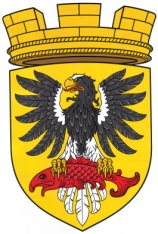 МУНИЦИПАЛЬНОЕ ОБРАЗОВАНИЕ«ЕЛИЗОВСКОЕ ГОРОДСКОЕ ПОСЕЛЕНИЕ»Представительный орган –Собрание депутатов Елизовского городского поселения__________________________________________________ 684000,  Камчатский край, г. Елизово, ул. Виталия Кручины, д.19 АРАСПОРЯЖЕНИЕот «13» октября 2022 года                                                                                                          № 71  -одОб утверждении порядка уведомлениямуниципальными служащими аппарата Собрания депутатов Елизовского городского поселенияпредставителя нанимателя (работодателя)об иной оплачиваемой работеВ целях реализации части 2 статьи 11 Федерального закона от 2 марта 2007 г. N 25-ФЗ «О муниципальной службе в Российской Федерации», соблюдая требования Федерального закона от 25.12.2008 № 273-Ф3 «О противодействии коррупции»:Утвердить Порядок уведомления муниципальными служащими Собрания депутатов Елизовского городского поселения представителя нанимателя (работодателя) об иной оплачиваемой работе (далее - Порядок) согласно приложению к настоящему Распоряжению.Руководителю аппарата Собрания депутатов Елизовского городского поселения ознакомить лиц замещающих должности муниципальной службы с Порядком уведомления представителя нанимателя об иной оплачиваемой работе.Контроль за исполнением постановления оставляю за собой.Признать утратившим силу Постановление Главы Елизовского городского поселения –председателя Собрание депутатов Елизовского городского поселения от 29 декабря 2011 г. № 03.Глава Елизовского городского поселения – председатель Собрания депутатовЕлизовского городского поселения 			                                            О.Л. МартынюкСОГЛАСОВАНО:                   руководитель аппарата Собрания депутатовЕлизовского городского поселения                                                                             Е.П. Василевскаяначальник консультационно-аналитического отделааппарата Собрания депутатов  Елизовского городского поселения        	    	               Г.А. СаенкоПриложение № 1 к Распоряжению Главы Елизовского городского поселения – председателя Собрания депутатов Елизовского городского поселения от  « 13 » октября 2022 г. № 71 -одПОРЯДОКуведомления муниципальными служащими Собрания депутатов Елизовского
городского поселения представителя нанимателя (работодателя) об инойоплачиваемой работе    Настоящий Порядок регламентирует процедуру уведомления лицами, замещающими должности муниципальной службы (далее - муниципальные служащие), представителя нанимателя (работодателя) о намерении выполнять иную оплачиваемую работу (далее - Порядок), а также порядок регистрации уведомлений.   К иной оплачиваемой работе относится работа как в связи с трудовыми отношениями, так и в связи с гражданско-правовыми отношениями.Уведомление о намерении выполнять иную оплачиваемую работу (далее - уведомление) представляется муниципальными служащими по форме согласно приложению №1 к Порядку до начала выполнения работы.Муниципальные служащие представляют уведомление сотруднику, отвечающему за кадровое делопроизводство в аппарате Собрания Елизовского городского поселения.Регистрация уведомлений осуществляется сотрудником, отвечающим за кадровое делопроизводство в аппарате Собрания Елизовского городского поселения в день их поступления в журнале регистрации уведомлений об иной оплачиваемой работе по форме согласно приложению № 2 к Порядку.Копия зарегистрированного уведомления выдается муниципальному служащему лично либо направляется по почте заказным письмом.На копии уведомления, подлежащего передаче муниципальному служащему, ставится отметка о регистрации с указанием даты и номера регистрации, фамилии, инициалов и должности сотрудника кадровой службы, зарегистрировавшего уведомление.Уведомление не позднее дня, следующего за днем регистрации, направляется представителю нанимателя для рассмотрения.В случае, если представитель нанимателя считает, что выполнение иной оплачиваемой работы повлечет за собой возникновение конфликта интересов, он в течение трех дней направляет уведомление на рассмотрение комиссии по соблюдению требований к служебному поведению муниципальных служащих Собрания депутатов Елизовского городского поселения и урегулированию конфликта интересов.Рассмотрение уведомления комиссией осуществляется в порядке, установленном Положением о комиссии по соблюдению требований к служебному поведению муниципальных служащих и урегулированию конфликта интересов.Уведомление с соответствующей резолюцией представителя нанимателя (работодателя) либо решением комиссии по результатам рассмотрения вопроса о наличии конфликта интересов у муниципального служащего при выполнении иной оплачиваемой работы приобщаются к личному делу муниципального служащего.Приложение 1 к Порядку уведомления муниципальными служащими Собрания депутатов Елизовского городского поселения представителя нанимателя (работодателя) об иной оплачиваемой работеПредставителю нанимателя (работодателю)________________________________________(наименование должности представителя нанимателя (работодателя) в Собрании депутатовОт _______	(наименование должности муниципального служащего, фамилия, имя, отчество)УВЕДОМЛЕНИЕо намерении выполнять иную оплачиваемую работуВ соответствии с частью 2 статьи 11 Федерального закона от 02 марта 2007 г. N25-ФЗ "О муниципальной службе в Российской Федерации" уведомляю Вас о том, что я намерен(-а) выполнять иную оплачиваемую работу на основании(указать основание осуществления иной оплачиваемой деятельности, сведения о деятельности,которую собирается осуществлять муниципальный служащий (место работы, должность, должностные
обязанности),(сроки, в течение которого будет осуществляться соответствующая деятельность).Выполнение указанной работы не повлечет за собой конфликта интересов.При выполнении указанной работы обязуюсь соблюдать требования, предусмотренные статьей 14 Федерального закона от 02.03.2007 N 25-ФЗ "О муниципальной службе в Российской Федерации".«	» ____________  _______г.                       ______________________________    ____________________           (Ф.И.О.)                                                                     (подпись)Приложение 2 к Порядку уведомления муниципальными служащими Собрания депутатов Елизовского городского поселения представителя нанимателя (работодателя) об иной оплачиваемой работеЖурнал
регистрации уведомлений муниципальными служащими о намерении
выполнять иную оплачиваемую работуN п/пДата регистрации уведомленияФ.И.О., должность муниципального служащего, предоставившего уведомлениеФ.И.О. работника кадровой службы, принявшего уведомлениеДата направления уведомления представителю нанимателяДата рассмотрения и результатСведения о рассмотрении уведомления комиссией1234567